Приложение 4к Указу ГлавыДонецкой Народной Республики от «02 » июля 2022 г. № 354ОПИСАНИЕ И РИСУНОК
флага оперативно-боевого тактического формирования Донецкой
Народной Республики «Каскад»Флаг оперативно-боевого тактического формирования Донецкой Народной Республики «Каскад» (далее - флаг) представляет собой прямоугольное двустороннее краповое полотнище с наложенным на всю площадь флага синим четырехконечным крестом с расширяющимися концами.В центре полотнища размещен щит зеленого цвета с серебряной окантовкой. В поле щита расположен геральдический знак - эмблема оперативно-боевого тактического формирования Донецкой Народной Республики «Каскад» (далее - эмблема). От эмблемы к верхним углам щита расходится лента цветов Государственного флага Донецкой Народной Республики. В верхней части щита по центру размещена надпись заглавными буквами: «КАСКАД», внизу по окружности - надпись заглавными буквами:	«ОПЕРАТИВНО-БОЕВОЕТАКТИЧЕСКОЕ ФОРМИРОВАНИЕ».Отношение ширины флага к его длине составляет два к трем, высоты щита к ширине флага - один к двум.Рисунок флага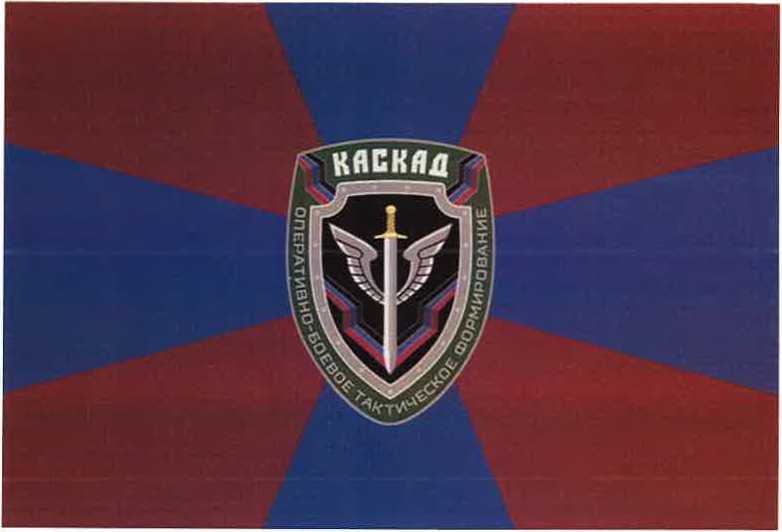 